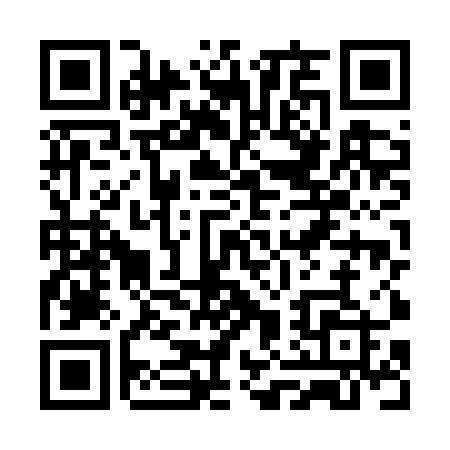 Prayer times for Aspariskiai, LithuaniaWed 1 May 2024 - Fri 31 May 2024High Latitude Method: Angle Based RulePrayer Calculation Method: Muslim World LeagueAsar Calculation Method: HanafiPrayer times provided by https://www.salahtimes.comDateDayFajrSunriseDhuhrAsrMaghribIsha1Wed3:005:341:176:309:0211:272Thu2:595:311:176:329:0411:283Fri2:585:291:176:339:0611:294Sat2:575:271:176:349:0811:305Sun2:565:251:176:359:1011:306Mon2:565:231:176:369:1211:317Tue2:555:201:176:389:1411:328Wed2:545:181:176:399:1611:339Thu2:535:161:176:409:1811:3410Fri2:525:141:176:419:2011:3511Sat2:515:121:176:429:2211:3512Sun2:505:101:176:439:2411:3613Mon2:505:081:176:459:2611:3714Tue2:495:061:176:469:2811:3815Wed2:485:041:176:479:3011:3916Thu2:475:021:176:489:3211:4017Fri2:475:011:176:499:3411:4018Sat2:464:591:176:509:3611:4119Sun2:454:571:176:519:3811:4220Mon2:454:551:176:529:3911:4321Tue2:444:541:176:539:4111:4422Wed2:434:521:176:549:4311:4423Thu2:434:511:176:559:4511:4524Fri2:424:491:176:569:4611:4625Sat2:424:481:176:579:4811:4726Sun2:414:461:176:589:4911:4827Mon2:414:451:186:589:5111:4828Tue2:404:441:186:599:5311:4929Wed2:404:421:187:009:5411:5030Thu2:394:411:187:019:5611:5031Fri2:394:401:187:029:5711:51